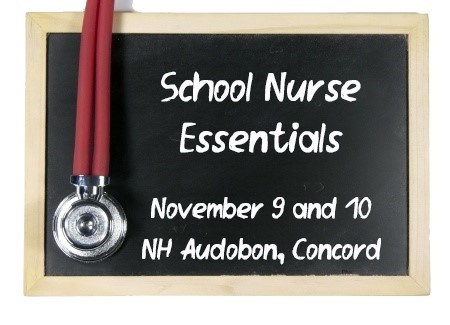 8:30-9:00Pre-Conference Breakfast and Registration
 A light breakfast buffet will be open at 8:309:00-9:15President Welcome
 Kathy Barth BSN, RN, NCSN9:15-10:15Overview of School Nursing Scope and Standards
 Linda Compton MS, RN
 NASN Delegate, New Hampshire School Nurses Association10:15-10:30Break10:30-11:30Working With Homeless Children and Families
 Talley C. Westerberg LICSW Winnacunnet High School11:30-12:15Lunch Provided12:15-1:15DCYF Reporting
 Talley C. Westerberg LICSW Winnacunnet High School1:15-2:15Special Education Overview
 Nancy Wells, APRN, MSN2:15 – 2:30Break2:30 – 3:00Asthma and Bronchodilators Care Plan Development
 Martha Judson RN3:00 – 3:45Glucagon and Diabetic Care Plan Development
 Kerri Reynolds MSN, RN Plymouth State University